Миграционный пункт ОМВД России по Усть-Катавскому городскому округу напоминает о том, что продолжается акция «Заграничный паспорт за 5 дней»Сотрудники миграционного пункта напоминают, о том что продолжается акция «Заграничный паспорт за 5 дней», в которой могут принять участие граждане, подавшие заявления на оформление заграничного паспорта сроком действия 5 лет на детей до 14 лет через Единый портал государственных и муниципальных услуг.          Акция продлится до 1 марта 2022 года.      За всей необходимой информацией обращайтесь в Миграционный пункт ОМВД России по Усть-Катавскому городскому округу по телефону: 8 (35167) 3-13-88 или по адресу г.Усть-Катав, МКР-2, д.12.Информация о перечне необходимых документов и сроках предоставления государственных услуг размещена на сайте 74.мвд.рф в разделе «Государственные услуги».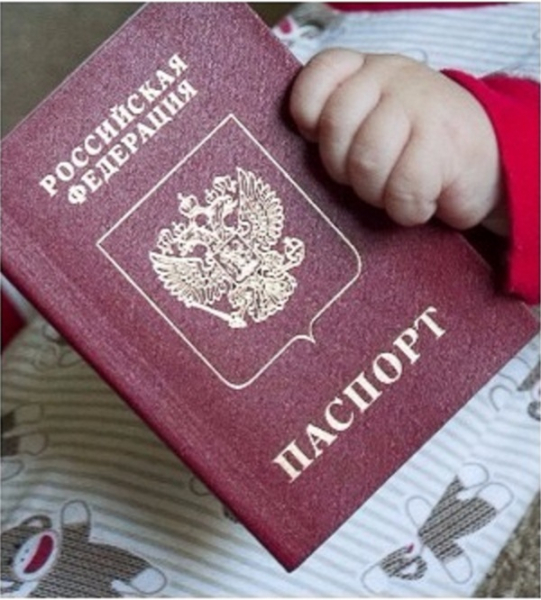 